URBROJ: 238/10-111-1644/23U Ivanić-Gradu, dana 07. prosinca 2023. godine	Sazivam sjednicu Povjerenstva za sprečavanje i suzbijanje bolničkih infekcija Naftalana, specijalne bolnice za medicinsku rehabilitaciju (dalje u tekstu: Povjerenstvo) koja će se održati redovnim putem dana 13. prosinca 2023. godine s početkom u 12,00 h u sobi za sastanke u prizemlju Naftalana, specijalne bolnice za medicinsku rehabilitaciju.Za sjednicu predlažem sljedećiDNEVNI REDRazmatranje i usvajanje zapisnika sa sjednice Povjerenstva održane dana 04. prosinca 2023. godineRazmatranje prijedloga Programa za prevenciju i kontrolu infekcija povezanih sa zdravstvenom skrbiIzvjestiteljica: Vlatka Matić, dr.med., predsjednica PovjerenstvaSnježana Brući, mag.med.techn., pomoćnica za sestrinstvoIzvješće mikrobiološke kontrole ( bazen, naftalan)Izvjestiteljica: Vlatka Matić, dr.med., predsjednica PovjerenstvaSnježana Brući, mag.med.techn., pomoćnica za sestrinstvoRazmatranje Odluke o nošenju maski i testiranju na COVID-19 u Naftalanu, specijalnoj bolnici za medicinsku rehabilitacijuIzvjestiteljica: Vlatka Matić, dr.med., predsjednica PovjerenstvaRazno								Predsjednica Povjerenstva:								 Vlatka Matić, dr.med.DOSTAVITI:Vlatka Matić, dr.med., spec. fizikalne medicine i rehabilitacije, Prof. dr.sc. Dinko Puntarić, dr.med., spec. epidemiologije, subspec. zdravstvene ekologije, Dr.sc. Ivančica Kovaček, dr.med., prof.v.š., spec.med.mikrob. s parasit.,Goran Maričić, dr.med., specijalist fizikalne medicine i rehabilitacije, ravnatelj, Snježana Brući, mag.med.techn., pomoćnica ravnatelja za sestrinstvo, Nina Rajtmajer Kljak, mag.med.techn., gl. sestra za sprječavanje, suzbijanje i kontrolu bol. infekcija, Odjel općih i pravnih poslova,Pismohrana.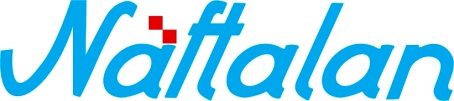 specijalna bolnica za medicinsku rehabilitaciju10310 Ivanić-Grad, Omladinska 23a, HRVATSKA, p.p. 47                      Tel.: ++385 1 2834 555, Fax.: ++385 1 2881 481,                                        www.naftalan.hr, e-mail: naftalan@naftalan.hrMB: 3186342, OIB: 43511228502IBAN: HR7023600001101716186